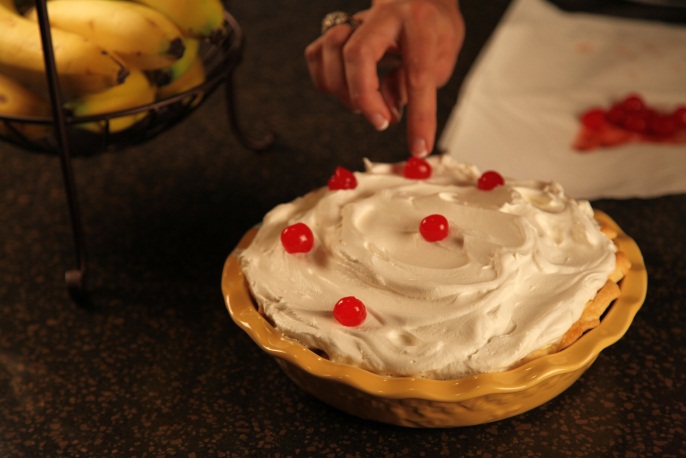 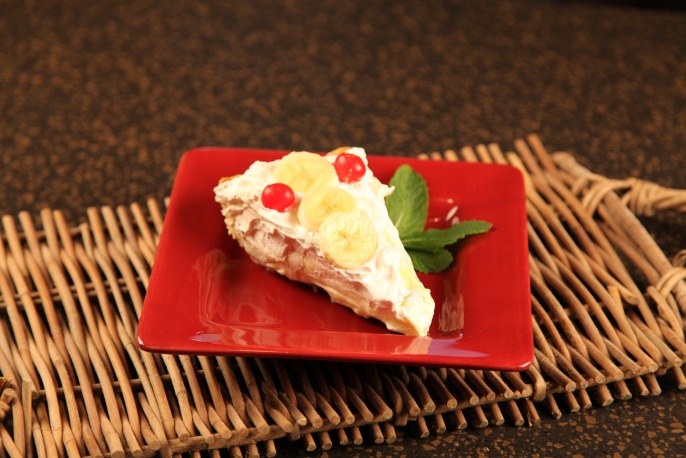 Let’s make  life special by sharing great food with our family and friends!  Enjoy!Sour Cream Banana Pie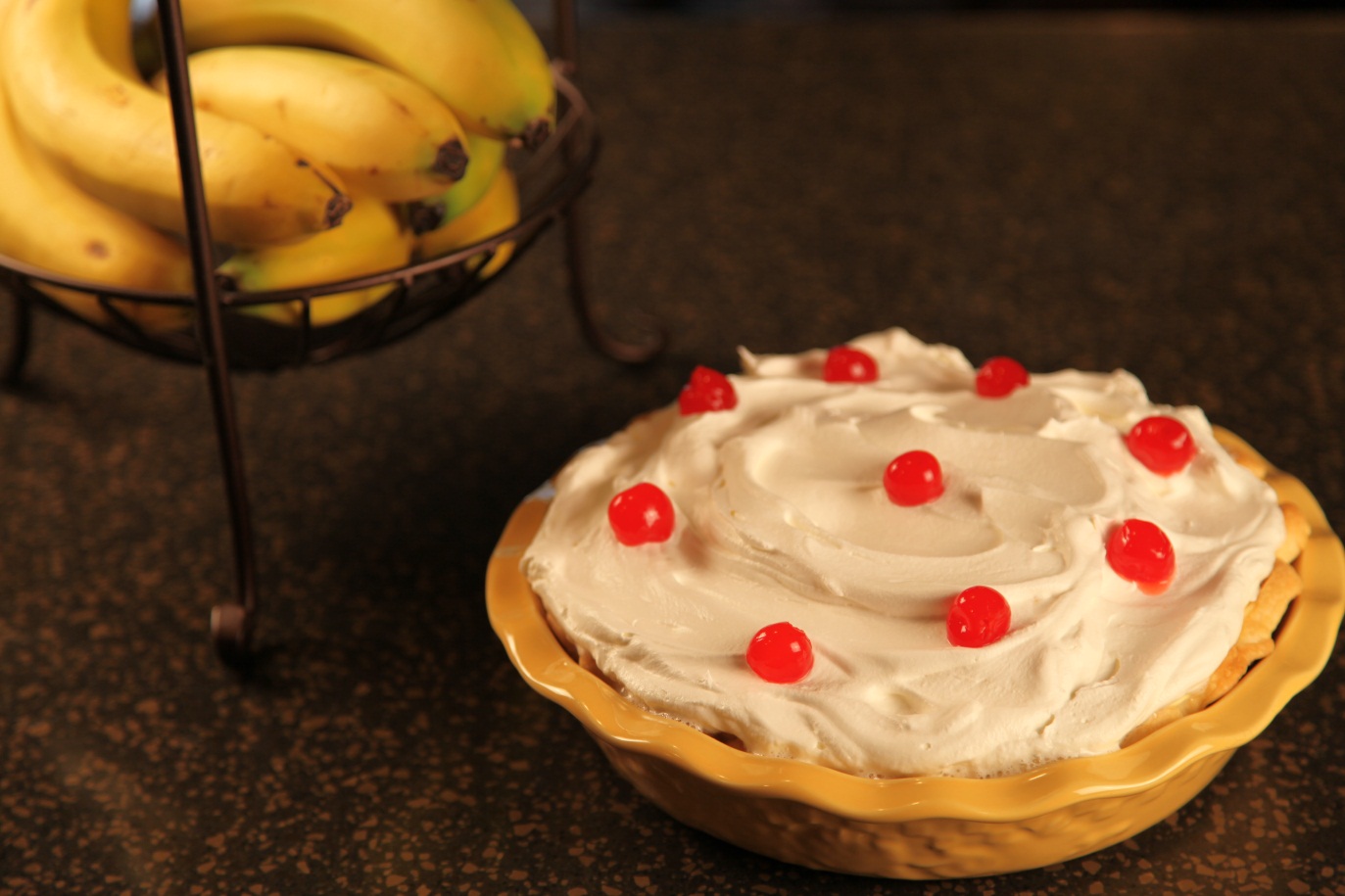 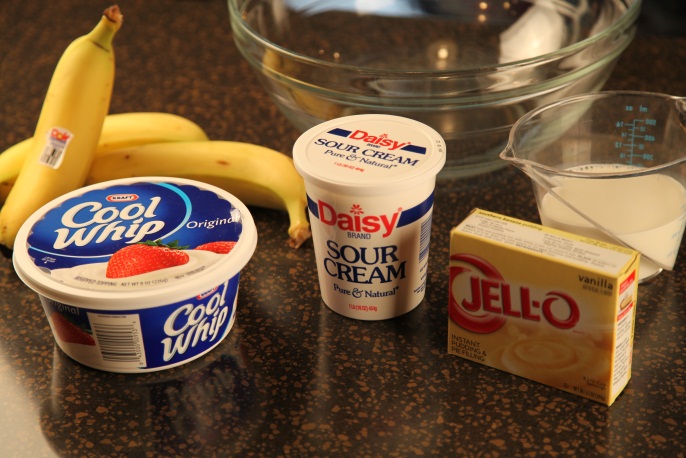 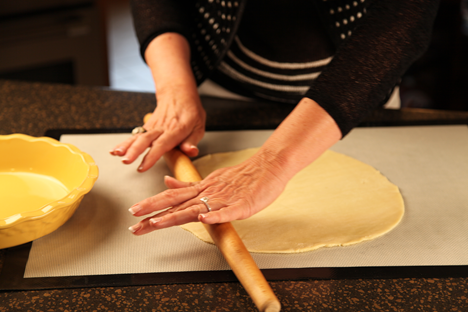 Place pie crust inot pie dish, flute edges and prick inside of crust with a fork.  Bake as directed on package.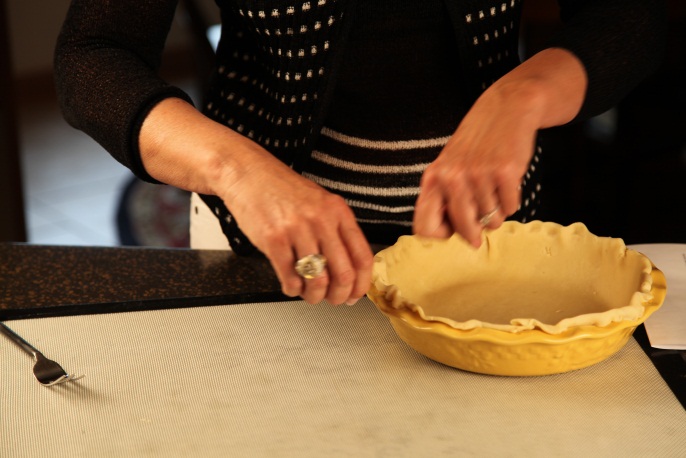 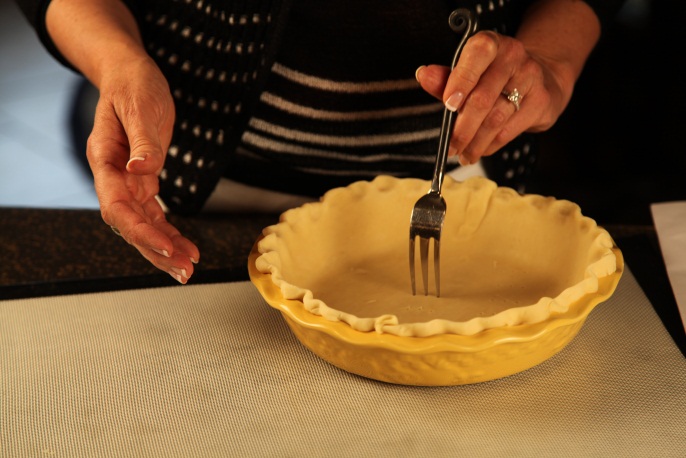 Slice bananas into baked pie crust.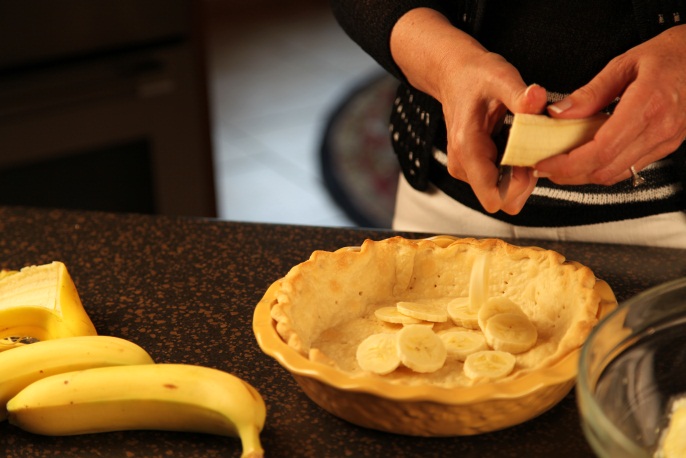 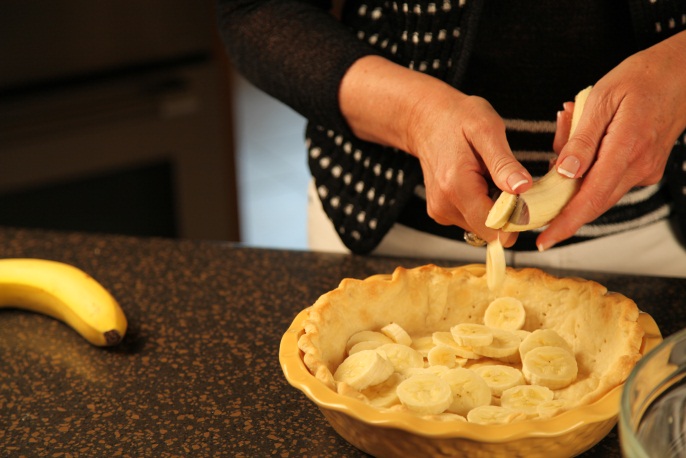 In large bowl, mix together by hand the instant pudding, 1 cup milk and 2 cups sour cream. Pour into pie crust over sliced bananas.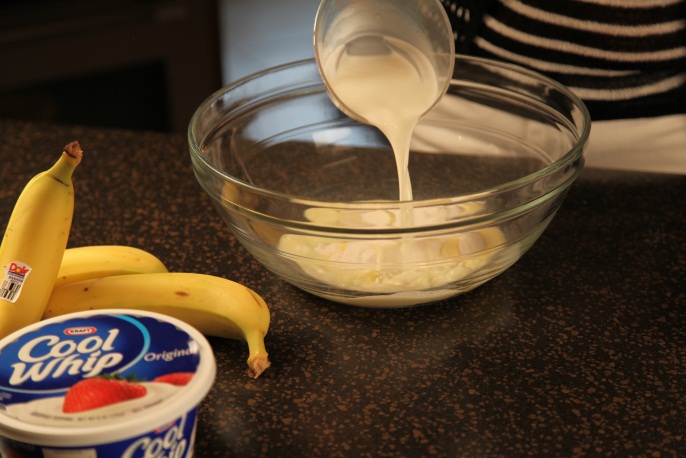 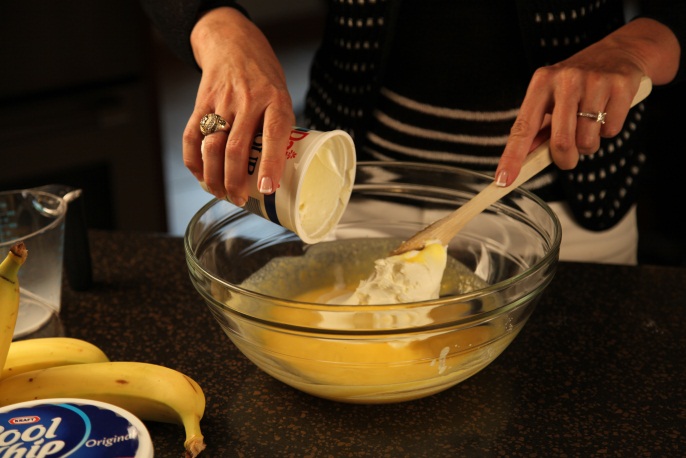 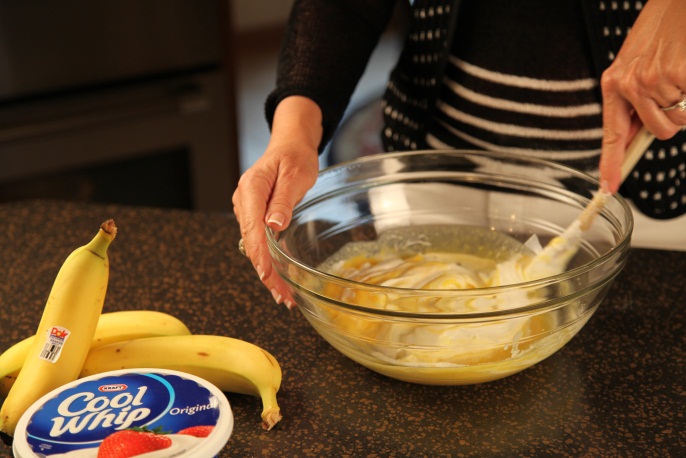 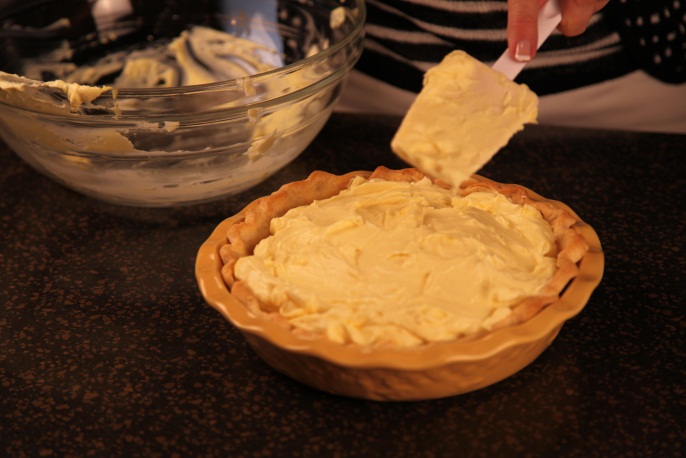 Top with Cool Whip.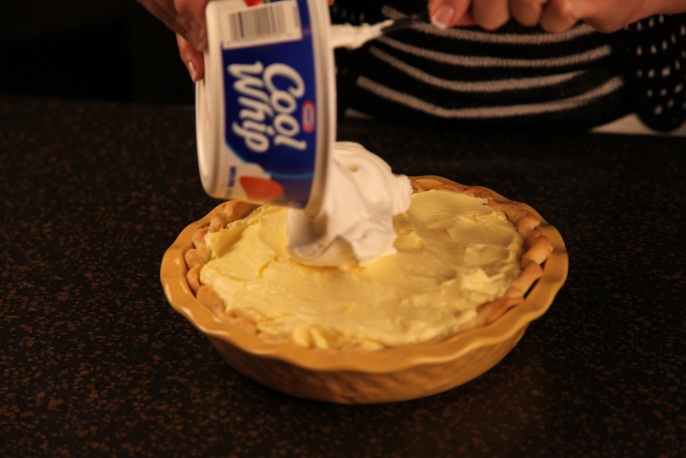 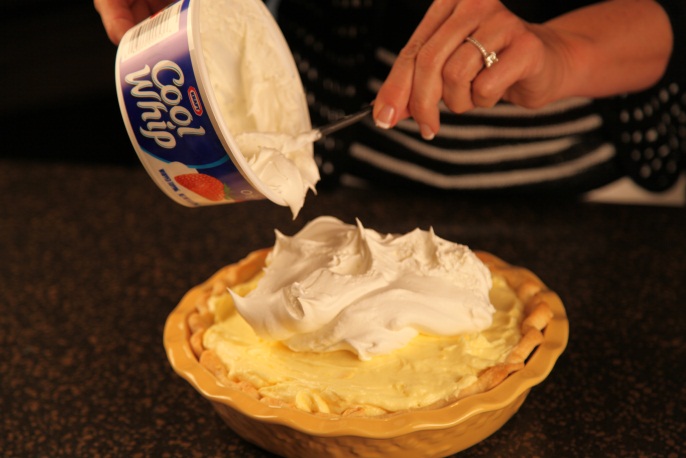 Garnish with sliced bananas and maraschino cherries at serving time.